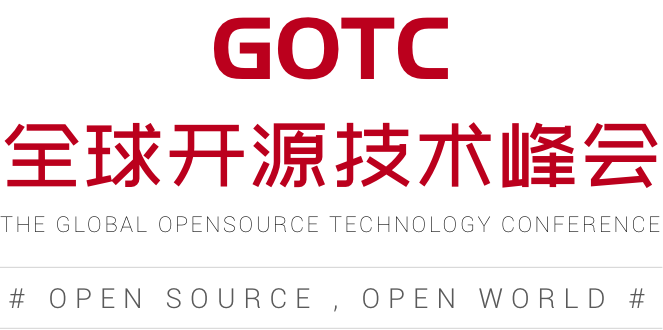 边缘计算论坛提案征集现已开始重要日期CFP截止：北京时间5月15日（星期一）下午11:59CFP通知：6月1日，星期二 网站公布时间：6月2日，星期三幻灯片提交到期日：6月15日，星期二边缘计算论坛日期和地点： 7月9日（星期五）下午 深圳会展中心 大会网站：https://gotc.oschina.net/建议主题我们欢迎所有与边缘计算开源相关的主题演讲，例如：LF Edge的开源项目和标准非LF Edge的开源项目和标准（LF Edge会员单位优先）边缘计算在工业互联网、零售、远程办公、物联网和电信应用案例Kubernetes中的边缘计算创新，如边缘容器调度、k3s边缘应用场景政府和公共安全应用案例智能边缘--跨越电信、企业和云的统一框架5G在边缘计算的应用场景由电信边缘云支持的物联网边缘计算在围绕技术、流程、价值的跨行业/垂直行业的具体设想 主题审核机构：边缘计算论坛CFP委员会和GOTC大会组委提交类型：20分钟的会议演讲圆桌论坛（30分钟）闪电演讲（长度为5-10分钟）议题提交：https://gotc.oschina.net/activity/show#list-item-2Call for Proposals for LF Edge Forum now openImportant DatesCFP Deadline: Monday, May 15, 11:59 p.m. BSTCFP Notification: Tuesday, June 1 Website posting date: Wednesday, June 2Slide submission due date: Tuesday, June 15Edge Computing Forum Date and Venue: July 9 (Friday) afternoon Shenzhen Convention and Exhibition Center Conference website: https://gotc.oschina.net/Suggested TopicsWe welcome all edge computing open source related keynotes, such as- Open source projects and standards hosted in LF Edge- Non-LF Edge open source projects and standards (LF Edge members preferred)- Edge computing in industrial Internet, retail, telecommuting, IoT, and telecom use cases- Edge computing innovations in Kubernetes, such as edge container scheduling, k3s edge application scenarios- Government and public safety use cases- Smart Edge - a unified framework across telecom, enterprise and cloud- 5G application scenarios for edge computing- IoT powered by telecom edge cloud- Specific scenarios for edge computing across industries/verticals around technology, process, and value Topic Review Body: Edge Computing Forum CFP Committee and GOTC Conference Organizing CommitteeSubmission Type20-minute conference presentationRoundtable Forum (30 minutes)Lightning talks (5-10 minutes in length)Topic Submission: https://gotc.oschina.net/activity/show#list-item-2